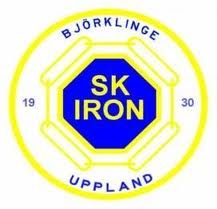 Varmt välkomna till Björklinge önskar vi med förhoppning om en dag med mycket glädje, engagemang och härlig fotboll!Mer information kring matchtider och annat kommer i god tid innan den 16/6.Välkommen till Johanna Frisk Cup2012-06-16Björkvallens IP, Björklinge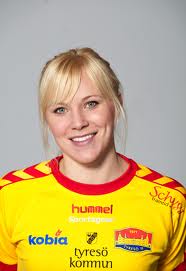 Johanna Frisk Cup är en fotbollscup för flickor födda 2001-2004.Cupens syfte:Lyfta flickfotbollen i Uppland.Inspirera unga flickor att spela fotboll – och att fortsätta spela fotbollKänna glädje och gemenskap i fotbollsfamiljenJohanna Frisk kommer att vara med under dagen som bl a prisutdelare. Vi är väldigt stolta över att hon är med oss för att göra denna dag till en alldeles speciell dag för flickfotbollen i Uppland.Fakta Johanna Frisk	Det är första året som turneringen genomförs men vår förhoppning är att den kan växa i framtiden och bli en årlig återkommande cup.Alla årskullar spelar femmannafotboll. Matcherna spelas 2x15 minuter och det blir tre matcher för samtliga lag då alla möter alla i varje årskull.Ingen vinnare utses och alla deltagare får medaljer och laget får en pokal.Alla flick-och damlag i SK Iron deltar under dagen som domare, matchvärdar och andra ansvarsuppgifter.Under lunchpausen kommer SK Iron F-99/00 att spela en uppvisningsmatch.  Kostnad för deltagande är 600:-/lag och anmälan görs till SK Irons kansli 018/377550 eller via mail: skiron@telia.com. Anmälningsavgiften betalas in på SK Irons bankgironummer: 5432-6368. Kom ihåg att ange vilket lag anmälan avser vid betalning.ReglerSpelregler för fotboll, SvFF:s tävlingsbestämmelser och SvFF:s representationsbestämmelser 2012 gäller i tillämpliga delar och i övrigt föreskrivs följande regler:Inkast: Möjlighet att göra om inkastet vid felaktigt inkastInspark: Insparken får göras från valfri plats inom straffområdet. Målvakten får sparka eller kast ut bollen. Undantag: Målvakten får inte kasta eller sparka bollen längre än halva spelplanen.6 sek regeln: Gäller inte.Spel till egen målvakt: Tillåtet.Målchansutvisning: Gäller inte.